Credit Unions for Kids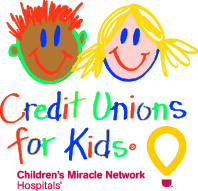 Skip A Pay 2018Sample Newsletter Article #3[HEADLINE] BIG THANKS TO OUR SKIP-A-PAY PARTICIPANTSOur holiday Skip-a-Pay program raised $00 for kids undergoing medical treatment at [LOCAL HOSPITAL] and their families. All told 00 [CREDIT UNION NAME] members applied to skip a loan payment over the holidays – and donate a portion of their skip-a-pay processing fees to Credit Unions for Kids, the brand under which America’s credit unions raise funds for Children’s Miracle Network Hospitals.[INSERT ANECDOTE ABOUT LOCAL KIDS/FAMILIES IMPACTED BY DONATION]Our holiday Skip-a-Pay campaign is just one of the fundraising efforts we host throughout the year to benefit Credit Unions for Kids. Together, we’re making a difference for [LOCAL HOSPITAL] and for families who need our support through a challenging time. Thanks to all who participated!